(imię i nazwisko rodzica/opiekuna prawnego)(imię i nazwisko uczestnika wypoczynku)OŚWIADCZENIE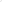 Ja niżej podpisany/a zapoznałam się z Zarządzeniem nr 20/2020 z dnia 24 czerwca 2010 r.  w sprawie wprowadzenia:Procedury organizacji zajęć w Feryjnej Placówce Edukacyjnej (FPE) zorganizowanej w Szkole Podstawowej nr 163 im. Batalionu „Zośka” w Warszawie, w ramach Warszawskiej Akcji „Lato w Mieście” od dnia 29 czerwca 2020 r. do 17 lipca 2020 r.,Procedury postępowania w przypadku podejrzenia zakażenia u pracownika/rodzica/opiekuna prawnego/uczestnika zajęć w Feryjnej Placówce Edukacyjnej (FPE) zorganizowanej w Szkole Podstawowej nr 163 im. Batalionu „Zośka” w Warszawie, w ramach Warszawskiej Akcji „Lato w Mieście' , koronawirusem SAR-COC-2 (dalej koronawirus),Procedury postępowania prewencyjnego pracowników oraz rodziców/opiekunów prawnych uczestników zajęć w Feryjnej Placówce Edukacyjnej (FPE) zorganizowanej w Szkole Podstawowej nr 163 im. Batalionu „Zośka” 
w Warszawie, w ramach Warszawskiej Akcji , Lato w Mieście” w czasie zagrożenia epidemicznego i zobowiązuję się do ich stosowania.(data i podpis rodzica/opiekuna pranego)